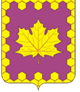 СОВЕТ ДЕПУТАТОВ ПОСЕЛЕНИЯ  КЛЕНОВСКОЕ
 В ГОРОДЕ МОСКВЕ
РЕШЕНИЕот  21.10.2021                                                                                                                              № 32/9                                                                                                                Об индексации должностных окладов лицам, замещающим должности муниципальной службы в администрации поселения Кленовское в городе МосквеВ соответствии со статьей 134 Трудового кодекса Российской Федерации, Федеральным законом от 02.03.2007 № 25-ФЗ «О муниципальной службе в Российской Федерации», Законом города Москвы от 22.10.2008 № 50 «О муниципальной службе в городе Москве», Решением Совета депутатов поселения Кленовское в городе Москве от 16.11.2017 № 43/3 «Об утверждении Положения о денежном содержании лиц, замещающих должности муниципальной службы в администрации поселения Кленовское в городе Москве», руководствуясь Уставом поселения КленовскоеСовет депутатов поселения КленовскоеРЕШИЛ:Произвести с 01.01.2022 индексацию должностных окладов лиц, замещающих должности муниципальной службы в администрации поселения Кленовское в городе Москве в размере 4 процентов.При индексации размеров должностных окладов, полученные размеры подлежат округлению до 10 (десяти) рублей в сторону увеличения.При формировании бюджета поселения Кленовское на 2022 год и плановый период 2023-2024  годов предусмотреть средства в соответствующем объеме.Администрации поселения Кленовское произвести перерасчет выплачиваемой заработной платы и иных выплат, осуществляемых из расчета должностного оклада муниципального служащего, работникам в соответствии с настоящим Решением.5. Контроль за исполнением настоящего решения возложить на Главу поселения Кленовское Зенина В.Н.Глава поселения Кленовское                                                                                            В.Н. Зенин